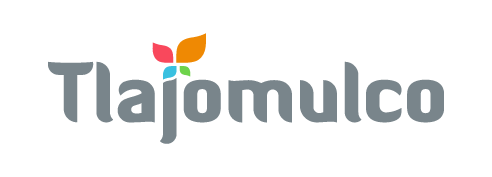 Estadísticas de visitas al sistema de consulta electrónica – Diciembre 2019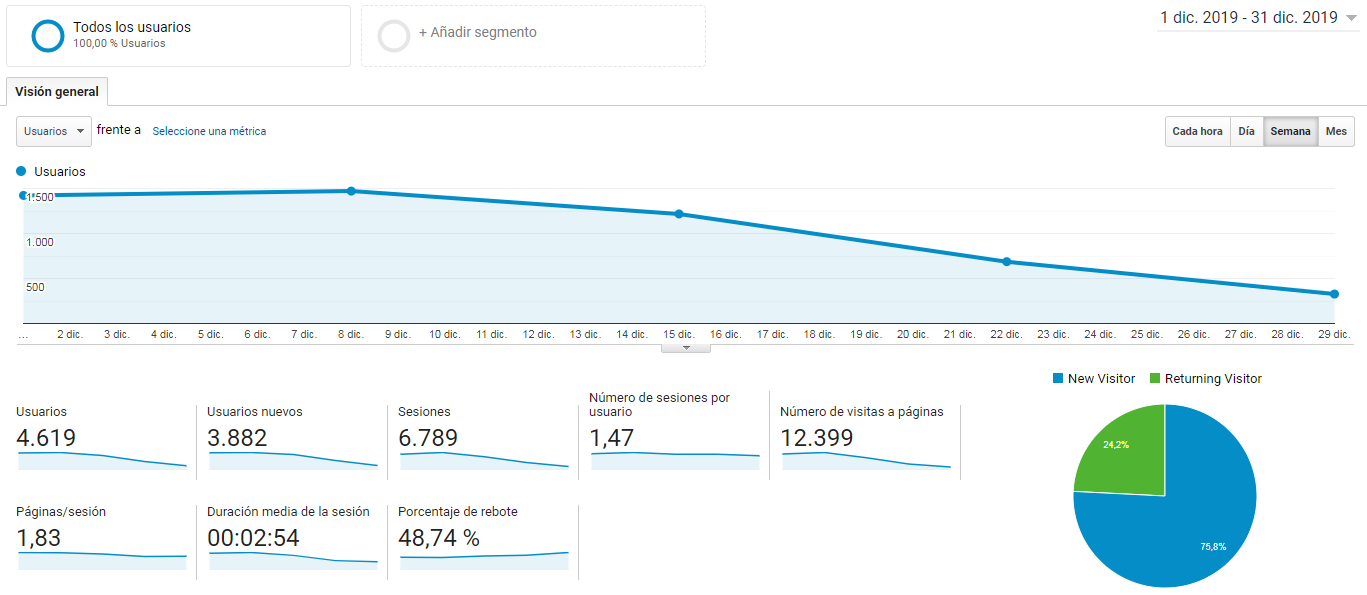 